COOKE COUNTY 4-H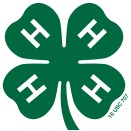 301 S. Chestnut Street Gainesville, TX 76240SCHOLARSHIP APPLICATIONApplicant Name:	 	Address:Home Phone:	 	Cell Phone:	 	Email Address:	 	Graduation Date:	 	Senior Awards Presentation Ceremony Date:	 	I would like to be considered for the following scholarships. I meet all eligibility requirements for the scholarships I have chosen. (see next page for eligibility requirements)Cooke County Extension Education Scholarship -- NCTC Endowed Scholarship (must attend NCTC)Randal Paclik Memorial 4-H ScholarshipYeatts & Rosenbaum 4-H ScholarshipKitty Silk Memorial 4-H ScholarshipUnited Way 4-H ScholarshipSteven Fleming Memorial ScholarshipI certify that I meet all eligibility requirements for the scholarship(s) I have chosen from the list above. The information contained in the attached application is correct and truthfully reflects my personal, 4-H, and academic background and records. I agree that, if any information contained in the attached application is found to be falsified in any way, my application will automatically become null and void. I further understand that failure to comply with eligibility requirements for any of the scholarships listed above will result in forfeiture of said scholarship(s).Student signature:  	Date:  	Parent/Guardian signature:  	Date:  	Extension Agent signature:  	Date:  	APPLICATION AND SUBMISSION GUIDELINESSCHOLARSHIP PROGRAM OVERVIEWCooke County 4-H Scholarships are academic scholarships awarded each year to applicants based on their participation in 4-H work, Leadership/Character and Scholastic ability. All applications must be submitted by the deadline date listed and meet all criteria to be considered.Winners will be announced at the 2019 4-H Achievement Banquet in August.GENERAL REQUIREMENTS AND GUIDELINESCurrently be an enrolled member of Cooke County 4-H and be in good standing with the Texas 4-H Youth Development Program at all levels (county, district, and state).Actively participating in 4-H and must have been a member for a minimum of 5 years.Qualify to be invited to the 2019 Cooke County 4-H Achievement Banquet by having completed 3 projects & 3 ribbon activities OR 4 projects and 2 ribbon activities during the 2018-19 4-H membership year and submitted completed project record forms to the AgriLife Extension Office by June 28, 2019.Be scheduled to graduate from a Texas High School (public, private or home) during the 2019-2020 school year.Plan to attend an accredited, not-for-profit Texas College, University or Trade School in the Fall of the year graduating from High School.Submit a Cooke County 4-H Scholarship application by the deadline date of Friday, July 12, 2019 at 5:00 pm.Must be present for an interview before the scholarship selection committee on Monday, July 22, 2019. Interview time will be scheduled upon submission of application.Application must be complete and correct once submitted for consideration. Any application deemed incomplete or incorrect will be disqualified for consideration.Once an application is submitted no portion or information can be updated, revised, and/or corrected.Cooke County 4-H has the right to refuse, reassign, and/or retract any scholarship application or scholarship award during the judging, awarding, or post awarding process. Refusal/retraction can be based on, but not limited to, non-factual and incorrect information provided in the application, statements made during the interview that contradicts application, or failure to meet any criteria or eligibility requirements.Disbursement of scholarship funds will be ½ for the Fall Semester and ½ for the Spring Semester. Proof of enrollment in the form of a payment receipt must be provided to the Cooke County AgriLife Extension Office before funds will be provided. A 2.5 GPA or higher is required to maintain funding.SCHOLARSHIPS AVAILABLECooke County Extension Education Scholarship – 2 at $500 each Randal Paclik Memorial Scholarship – 1 in the amount of $500 Yeatts & Rosenbaum Scholarship – 1 in the amount of $500 Kitty Silk Memorial Scholarship – 1 in the amount of $500 Steven Fleming Memorial Scholarship – 1 in the amount of $500 United Way Scholarship – 1 in the amount of $500ADDITIONAL ELIGIBILITY REQUIREMENTS FOR EACH SCHOLARSHIPThe Cooke County Extension Education Scholarship is endowed through North Central Texas College (NCTC). Recipient of this scholarship must attend NCTC in the fall following high school graduation.Dual credit classes are NOT eligible for scholarship funding in ANY of the scholarships awarded.SCORING/SELECTION SYSTEMAs determined by the scholarship judges, scores are assigned based on level of achievement in the following scoring categories for a total of 100 maximum points:Scholastic - 20 points4-H Experience - 30 points Interview - 50 pointsQuestions about the scholarship application and/or the interview and selection process should be directed to:Phyllis GriffinCooke County 4-H Extension Agent 940-668-5416pagriffin@ag.tamu.eduCOOKE COUNTY 4-H SCHOLARSHIP APPLICATIONGENERAL INFORMATIONApplicant  				 (Last)	(First)	(Middle)Home Address  				 (Street or Rural Route & Box No.)	(City)	(Zip)Telephone #:  	email address:  	Place and Date of Birth  	Where do you live	farm/ranch  	rural/non-farm     	 	small town     	 	city     	 	Name of high school  	Address of high school  	Anticipated graduation date  	FAMILY INFORMATIONName and address of parents or guardians  	(Address)	(City)	(Zip)	(Telephone)Living	GraduatedYes or No	Age	College Attended	# of Years	Yes or No Father	 	Mother	 	Number of Brothers	 	 Number of Sisters	 	List their ages  	 List their ages  	Will you have any brothers and sisters attending college at the same time you are attending? 	 Yes	 	 	 No	If yes, number  	Father’s Occupation	 	Mother’s Occupation	 	COLLEGE PLANSUniversity or college you plan to attend  			 Will you live at home	; in a dorm	; or in an apartment	? Will you need to find a job to help with expenses?  			 Degree course in which you plan to major (be specific).What college/department of the university is this degree course offered?What are the minimum standards for acceptance into this college/university and this degree program (S.A.T./A.C.T. score, class rank, other tests, etc., list all)?Have you been accepted?	 	 	 Yes	    	NoState specific reasons why you plan to study in this field. Be specific.What is your current preferred career choice?How do you plan to finance your college education?RECORD OF 4-H WORKNumber of years enrolled  	Name of 4-H Club(s)  	List 4-H projects and related activities beginning with the most current (use separate sheet of paper if necessary)Explain your major 4-H leadership activitiesList 4-H Demonstrations and Team Participation (i.e. judging teams, food challenge, quiz bowl, etc.)List & Explain your 4-H Community ServiceList your five (5) most important recognitions and honors received in 4-HWhy do you consider these to be the 5 most important recognitions & honors?SCHOOL, CHURCH, AND COMMUNITYOffices and achievements outside of 4-H (include school, church, other youth groups, etc.)Summarize your major high school activities and honors.Describe the contributions you have made in your community.What do you consider the two most important achievements outside of 4-H?Personal Narrative: Write and attach a narrative, not more than one page in length, about yourself pointing out any important facts you would like the selection committee to know. Do not repeat information already stated in the application. (What 4-H has meant to me; how 4-H has helped me to achieve and helped in making future plans.)I certify that I meet all eligibility requirements for the scholarship for which I am applying. The information contained in the attached application is correct and truthfully reflects my personal, 4-H, and academic background and records. I agree that, if any information contained in the attached application is found to be falsified in any way, my application will automatically become null and void. I further understand that failure to comply with eligibility requirements for any of the scholarships listed above will result in forfeiture of said scholarship(s).Student signature:  	Date:  	Parent/Guardian signature:  	Date:  	4-H Extension Agent signature:  	Date:  	SCHOLASTIC RECORD(To Be Completed by Your High School Principal or Counselor)Applicant  	Name of High School  	Address of High School  	Date of expected graduation	Number in graduating class  	(Month/Year)Applicant’s rank in graduating class (i.e. 10th out of 100):  	Please provide applicant a copy of high school transcript and attach to this application. (Transcript does not have to be official)Brief statement by High School Principal regarding applicant -- (Please limit to space provided below.)Date:  	Signed:  		 High School PrincipalTelephone Number:	E-mail address 	YearProjectActivities Related to ProjectYearActivityLevel of Participation Club/County/District/ State/NationalLength of ServiceYearActivityLevel of Participation Club/County/District/ State/NationalYearActivityLevel of Participation Club/County/District/ State/NationalYearAchievementLevel of Participation Club/County/District/ State/NationalYearOrganization and OfficeLevel of Participation Club/County/District/ State/National